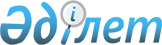 Балқаш ауданының 2008 жылғы 22 желтоқсан күнгі "Балқаш ауданының 2009 жылға арналған аудандық бюджеті туралы" 16-74 шешіміне өзгерістер енгізу туралы
					
			Күшін жойған
			
			
		
					Алматы облысы Балқаш аудандық мәслихатының 2009 жылғы 1 желтоқсандағы N 25-127 шешімі. Алматы облысының әділет департаменті Балқаш ауданының әділет басқармасында 2009 жылы 7 желтоқсанда N 2-6-62 тіркелді. Күші жойылды - Алматы облысы Балқаш аудандық мәслихатының 2010 жылғы 29 наурыздағы N 29-155 шешімімен      Ескерту. Күші жойылды - Алматы облысы Балқаш аудандық мәслихатының 2010.03.29 N 29-155 Шешімімен

      Қазақстан Респуликасының Бюджет кодексінің 106 бабы, 109 бабы, 111 бабы және облыстық мәслихатының 2009 жылғы 30 шілдедегі N 02-18/503 шешімінің негізінде, Балқаш аудандық мәслихаты ШЕШІМ ҚАБЫЛДАДЫ:

      

1. Балқаш аудандық мәслихатының 2008 жылғы 22 желтоқсандағы "Балқаш ауданының 2009 жылға арналған аудандық бюджеті туралы" N 16-74 шешімі 2009 жылы 8 қаңтардағы нормативтік құқықтық актілерді мемлекеттік тіркеу тізілімінде N 2-6-52 нөмірімен тіркелген, 2009 жылғы 17 қаңтар күнгі N 4 (7226) "Балқаш өңірі" газетінде жарияланған, 2009 жылы 2 сәуіріндегі N 17-79 шешімі, нормативтік құқықтық актілерді мемлекеттік тіркеу тізілімінде N 2-6-54 нөмірімен тіркелген, 2009 жылғы 11 сәуір күнгі N 16 (7238) "Балқаш өңірі" газетінде жарияланған, 2009 жылы 23 сәуіріндегі N 19-98 шешімі, нормативтік құқықтық актілерді мемлекеттік тіркеу тізілімінде N 2-6-55 нөмірімен тіркелген, 2009 жылғы 2 мамыр күнгі N 18 (7240) "Балқаш өңірі" газетінде жарияланған,2009 жылғы 10 тамыз күнгі N 22-122 шешімі нормативтік құқықтық актілерінде мемлекеттік тіркеу тізілімінде N 2-6-60 нөмірімен тіркелген, 2009 жылы 5 қыркүйек күнгі N 35 (7257) "Балқаш өңірі" газетінде жарияланған, 2009 жылғы 16 қазан күнгі N 24-125 шешімі нормативтік құқықтық актілерінде мемлекеттік тіркеу тізілімінде N 2-6-61 нөмірімен тіркелген, 2009 жылы 7 қараша күнгі N 46 (7268) "Балқаш өңірі" газетінде жарияланған шешіміне өзгерістер енгізілсін:



      1) "Кірістер" деген жол бойынша "1876837" саны "1856550" санына ауыстырылсын;

      "Ресми трансферттердің түсімдері" деген жол бойынша "1817586" саны "1797299" санына ауыстырылсын;

      "Ағымдағы мақсатты трансферттер" деген жол бойынша "379168" саны "378261" санына ауыстырылсын;

      "Мақсатты даму трансферттері" деген жол бойынша "252505" саны "233125" санына ауыстырылсын;



      2) "Шығындар" деген жол бойынша "1876837" саны "1856550" санына ауыстырылсын.

      

2. Қазақстан Республикасының 2009 жылдың 26 ақпандағы N 220 қаулысына "Бюджеттің атқарылуы және оған кассалық қызмет көрсету" ережесінің 207 тармағына сәйкес жергілікті бюджеттік бағдарлама әкімшілері мемлекеттік мекемелердің қаржыландыру жоспарларына жалақыны ай сайын 28 жұлдызына дейін, ал ағымды жылдың соңғы айында – 20 жұлдызына дейін төлеу бөлігінде тиісті өзгертулер енгізсін.

      

3. Көрсетілген шешімінің 1 қосымшасы осы шешімнің 1 қосымшасына сәйкес жаңа басылымда жариялансын.

      

4. Осы шешім 2009 жылғы 01 қаңтардан бастап қолданысқа енгізілсін.      Балқаш аудандық мәслихат

      сессиясының төрайымы                       Уалиева Жұмаш Бекбосынқызы      Балқаш аудандық

      мәслихат хатшысы                           Ақылбеков Қанат Ақылбекұлы      "КЕЛІСІЛДІ"

      Балқаш аудандық экономика

      және бюджеттік жоспарлау

      бөлімінің бастығы                          Рақышев Нұрланбек Рахатұлы

Балқаш аудандық мәслихатының

"2008 жылғы 22 желтоқсандағы

"Балқаш ауданының 2009 жылға

арналған бюджеті туралы"

N 16-74 шешіміне өзгерістер

мен толықтырулар енгізу туралы"

2009 жылғы 1 желтоқсандағы

N 25-127 шешіміне

1 қосымша Балқаш ауданының 2009 жылға арналған аудандық бюджеті
					© 2012. Қазақстан Республикасы Әділет министрлігінің «Қазақстан Республикасының Заңнама және құқықтық ақпарат институты» ШЖҚ РМК
				санатысанатысанатысанатысанатыСомасы

мың теңгесыныбысыныбысыныбысыныбыСомасы

мың теңгеішкі сыныбыішкі сыныбыішкі сыныбыСомасы

мың теңгеерекшелігіерекшелігіСомасы

мың теңгеКірістерКірістерСомасы

мың теңгеІ. Кірістер18565501Салық түсімдер3690704Меншікке салынатын салықтар313991Мүлікке салынатын салықтар1472501Заңды тұлғалардың және жеке

кәсіпкерлердің мүлкіне

салынатын салық1376802Жеке тұлғалардың мүлкіне

салынатын салық9573Жер салығы211101Ауыл шаруашылығы мақсатындағы

жерлерге жеке тұлғалардан

алынатын жер салығы302Елді мекендер жерлеріне жеке

тұлғалардан алынатын жер

салығы156003Өнеркәсіп, көлік, байланыс,

қорғаныс жеріне және ауыл

шаруашылығына арналмаған өзге

де жерге салынатын жер салығы906Ерекше қорғалатын табиғи

аумақтың жеріне, сауықтыру,

рекрециялық және тарихи-мәдени

мақсаттағы жерлерге салынатын

жер салығы707Ауыл шаруашылығы мақсатындағы

жерлерге заңды тұлғалардан,

жеке кәсіпкерлерден, жеке

нотариустар мен адвокаттардан

алынатын жер салығы10008Елді мекендер жерлеріне заңды

тұлғалардан, жеке

кәсіпкерлерден, жеке

нотариустар мен адвокаттардан

алынатын жер салығы4324Көлік құралдарына салынатын салық1322701Заңды тұлғалардың көлік құралдарына

салынатын салық120702Жеке тұлғалардың көлік

құралдарына салынатын салық120205Бірыңғай жер салығы133601Бірыңғай жер салығы13365Товарларға, жұмыстарға және

қызметтерге ішкі салық34732Акциздер41296Өндірушілер бөлшек саудада

өткізетін, өз өндірісінің

(авиациялықты қоспағанда),

сондай – ақ өз өндірістік

мұқтаждарына пайдаланатын

бензин39297Өндірушілер бөлшек саудада

өткізетін, өз өндірісінің

(авиациялықты қоспағанда),

сондай – ақ өз өндірістік

мұқтаждарына пайдаланатын

дизель203Табиғи және басқа ресурстарды

пайдаланғаны үшін түсетін

түсімдер48915Жер учаскелерін пайдаланғаны

үшін төлем4894Кәсіпкерлік және кәсіби

қызметті жүргізгені үшін

алынатын алымдар257201Жеке кәсіпкерлерді мемлекеттік

тіркегені үшін алынатын алым24002Жекелеген қызмет түрлерімен

айналысу құқығы үшін лицензиялық алым84903Заңды тұлғаларды мемлекеттік тіркегені үшін алынатын алым7305Жылжымалы мүлікті кепілдікке

салуды, мемлекеттік тіркегені

үшін алынатын алым3614Механикалық көлік құралдарын

және тіркемелерді мемлекеттік

тіркегені үшін алым14018Жылжымайтын мүлікке және

олармен мәміле жасау құқығын

мемлекеттік тіркегені үшін

алым98620Жергілікті маңызы бар және

елді мекендердегі жалпы

пайдаланудағы автомобиль

жолдарының белдеуінде бөлінген

сыртқы (көрнекі) жарнамаларды

орналастырғаны үшін төлем ақы24808Заңдық мәнді іс-әрекеттерді

жасағаны үшін және (немесе)

оған уәкілеттігі бар мемлекеттік

органдардың немесе лауазымды

адамдардың құжаттар бергені үшін

алынатын міндетті төлемдер20351Мемлекеттік баж203502Сотқа берілетін талап

арыздардан, ерекше өндірістегі

істер бойынша арыздардан

(шағымдардан), жүгіну

шағымдарынан, атқару парағының

көшірмесін беру туралы мәселе

бойынша сот анықтамасына жеке

шағымдардан, сот бұйрығын

шығару туралы арыздардан,

сондай - ақ соттың шет ел

соттары мен төрелік соттарының

шешімдері бойынша атқару

парақтың, құжаттардың

көшірмелерін (төлнұсқаларын)

бергені үшін алынатын

мемлекеттік баж113904Азаматтық хал актілерін

тіркегені, азаматтарға

азаматтық хал актілерін

тіркегені туралы қайта

куәліктер бергені үшін,

сондай-ақ туу, неке, некені

бұзу, өлу туралы актілердің

жазбаларын өзгерту, толықтыру,

түзету мен қалпына келтіруге

байланысты куәліктерді бергені

үшін алынатын мемлекеттік баж57406Шетелдіктердің паспорттарына

немесе оларды ауыстыратын

құжаттарына Қазақстан

Республикасынан кету және

Қазақстан Республикасына келу

құқығына виза бергені үшін

алынатын мемлекеттік баж207Мемлекеттік баж1208Тұрғылықты жерін тіркегені

үшін алынатын мемлекеттік баж30010Азаматтық қаруды (аңшылық суық

қаруды, пневматикалық және

аэрозольді газды құрылғыларды

қоспағанда) тіркегені және

қайта тіркегені үшін алынатын

мемлекеттік баж82Салыққа жатпайтын түсімдер478501Мемлекет меншігінен түсетін

түсімдер2701Мемлекеттік кәсіпорындардың

таза кірісі бөлігіндегі

түсімдер10502Коммуналдық мемлекеттік

кәсіпорындардың таза кірісінің

бір бөлігінің түсімдері1055Мемлекеттік меншігіндегі

мүлікті жалға беруден түсетін

кірістер16504Коммуналдық меншіктегі мүлікті

жалдаудан түсетін кірістер16504Мемлекеттік бюджеттен

қаржыландырылатын, сондай-ақ

Қазақстан Республикасы Ұлттық

Банкінің бюджетінен (шығыстар

сметасынан) ұсталатын және

қаржыландырылатын мемлекеттік

мекемелер салатын айыппұлдар,

өсімпұлдар, санкциялар,

өндіріп алулар28401Мемлекеттік бюджеттен

қаржыландырылатын, сондай-ақ

Қазақстан Республикасы Ұлттық

Банкінің бюджетінен (шығыстар

сметасынан) ұсталатын және

қаржыландырылатын мемлекеттік

мекемелер салатын айыппұлдар,

өсімпұлдар, санкциялар,

өндіріп алулар284005Жергілікті мемлекеттік

органдар салатын әкімшілік

айыппұлдар, өсімпұлдар,

санкциялар283014Жергілікті бюджеттен

қаржыландырылатын мемлекеттік

мекемелерден алынатын басқа да

айыппұлдар, өсімпұлдар,

санкциялар1006Басқа да салық емес түсімдер16751Басқа да салық емес түсімдер167509Жергілікті бюджетке басқа да

салық емес түсімдер16753Негізгі капиталды сатудан

түсетін түсімдер1016203Жерді және материалдық емес

активтерді сату101621Жерді сату1016201Жер учаскелерін сатудан

түсетін түсімдер101624Ресми трансферттердің түсімдері179729902Мемлекеттік басқарудың жоғары

тұрған органдарынан түсетін

трансферттер17972992Облыстық бюджеттен түсетін

түсімдер179729901Ағымдағы мақсатты трансферттер37826102Мақсатты даму трансферттері23312503Субвенциялар117596304Компенсацияға арналған

трансферттер99508Бюджет қаражаты қалдықтарының

қозғалысы739701Бюджет қаражаты қалдықтары73971Бюджет қаражатының бос

қалдықтары739701Бюджет қаражатының бос

қалдықтары7397Функционалдық топФункционалдық топФункционалдық топФункционалдық топФункционалдық топФункционалдық топСомасы

(мың теңге)Кіші функцияКіші функцияКіші функцияКіші функцияКіші функцияСомасы

(мың теңге)Бағдарлама әкімшісіБағдарлама әкімшісіБағдарлама әкімшісіБағдарлама әкімшісіСомасы

(мың теңге)БағдарламаБағдарламаБағдарламаСомасы

(мың теңге)Кіші бағдарламаКіші бағдарламаСомасы

(мың теңге)А Т А У ЫА Т А У ЫСомасы

(мың теңге)1234567ІІ. Шығындар185655001Жалпы сипаттағы

мемлекеттік қызметтер

көрсету1262141Мемлекеттік басқарудың

жалпы функцияларын

орындайтын өкілді,

атқарушы және басқа

органдар108616112Аудан (облыстық маңызы

бар қала) мәслихатының

аппараты7995001Аудан (облыстық маңызы

бар қала) мәслихатының

қызметін қамтамасыз ету7995003Жергілікті органдардың

аппараттары7905009Мемлекеттік органдарды

материалдық – техникалық

жарақтандыру90122Аудан (облыстық маңызы

бар қала) әкімі аппараты33566001Аудан (облыстық маңызы

бар қала) әкімінің

қызметін қамтамасыз ету33566003Жергілікті органдардың

аппараттары33110009Мемлекеттік органдарды

материалдық – техникалық

жарақтандыру456123Қаладағы аудан, аудандық

маңызы бар қала, кент,

ауыл (село), ауылдық

(селолық) округтің әкімі

аппаратының қызметін67055001Қаладағы ауданның,

аудандық маңызы бар

қаланың, кенттің, ауылдың

(селосының), ауылдық

(селолық) округтің әкімі

аппарытының қызметін67055003Жергілікті органдардың

аппараттары65355009Мемлекеттік органдарды

материалдық – техникалық

жарақтандыру17002Қаржылық қызмет10629452Ауданның (облыстық маңызы

бар қаланың) қаржы бөлімі10629001Қаржы бөлімінің қызметін

қамтамасыз ету10397003Жергілікті органдардың

аппараттары10098009Мемлекеттік органдарды

материалдық – техникалық

жарақтандыру299003Салық салу мақсатында

мүлікті бағалауды жүргізу232000Салық салу мақсатында

мүлікті бағалауды жүргізу2325Жоспарлау және

статистикалық қызмет6969453Ауданның (облыстық маңызы

бар қаланың) экономика

және бюджеттік жоспарлау

бөлімі6969001Экономика және бюджеттік

жоспарлау бөлімінің

қызметін қамтамасыз ету6969003Жергілікті органдардың

аппараттары696902Қорғаныс4761Әскери мұқтаждар476122Аудан (облыстық маңызы бар

қала) әкімінің аппараты476005Жалпыға бірдей әскери

міндетті атқару шеңберінде

іс-шаралар47603Қоғамдық тәртіп,

қауіпсіздік, құқықтық,

сот, қылмыстық атқару

қызметі44701Құқықты қорғау қызметі4470458Ауданның (облыстық маңызы

бар қаланың) тұрғын

үй-коммуналдық шаруашылығы,

жолаушылар көлігі және

автомобиль жолдары бөлімі4470021Елді мекендерде жол жүру

қозғалысын реттеу бойынша

жабдықтар мен құралдарды

пайдалану447004Білім беру10570131Мектепке дейінгі тәрбие

және оқыту56708464Ауданның (облыстық маңызы

бар қаланың) білім беру

бөлімі56708009Мектепке дейінгі тәрбие

ұйымдарының қызметін

қамтамасыз ету567082Жалпы бастауыш, жалпы

негізгі, жалпы орта білім

беру941529123Қаладағы аудан, аудандық

маңызы бар қала, кент,

ауыл (село), ауылдық

(селолық) округ әкімінің

аппараты809005Ауылдық (селолық) жерлерде

балаларды мектепке дейін

тегін алып баруды және

кері алып келуді

ұйымдастыру809464Ауданның (облыстық маңызы

бар қаланың) білім беру

бөлімі940720003Жалпы білім беру928005101Мектеп - интернаттар56804105Бастауыш, негізі орта

және жалпы білім беру

мектептер, гимназиялар,

лицейлер, бейіндік

мектептер, мектеп–балабақшалар871201010Республикалық бюджеттен

берілетін нысаналы

трансферттер есебінен

білім берудің мемлекеттік

жүйесіне оқытудың жаңа

технологияларын енгізу127159Білім беру саласындағы

өзге де қызметтер58776464Ауданның (облыстық маңызы

бар қаланың) білім беру

бөлімі58776001Білім беру бөлімінің

қызметін қамтамасыз ету10742003Жергілікті органдардың

аппараттары10400008Мемлекеттік органдардың

ғимаратын, үй-жайлары мен

құрылыстарын күрделі

жөндеу35009Мемлекеттік органдарды

материалдық – техникалық

жарақтандыру307004Ауданның (облыстық маңызы

бар қаланың) мемлекеттік

білім беру мекемелерінде

білім беру жүйесін

ақпараттандыру4531005Ауданның (облыстық маңызы

бар қаланың) мемлекеттік

білім беру мекемелер үшін

оқулықтар мен оқу-

әдістемелік кешендерді

сатып алу және жеткізу12218007Аудандық (қалалық)

ауқымдағы мектеп

олимпиадаларын және

мектептен тыс

іс-шараларды өткізу864011Өңірлік жұмыспен қамту

және кадрларды қайта

даярлау стратегиясын іске

асыру шеңберінде білім

объектілерін күрделі,

ағымды жөндеу30421027Республикалық бюджеттен

берілетін трансферттер

есебінен18560028Облыстық бюджеттен

берілетін трансферттер

есебінен1186106Әлеуметтік көмек және

әлеуметтік қамсыздандыру1188462Әлеуметтік көмек109280123Қаладағы аудан, аудандық

маңызы бар қала, кент,

ауыл (село), ауылдық

(селолық) округтің әкімі

аппаратының қызметін2010014Мұқтаж азаматтарға үйінде

әлеуметтік көмек көрсету2010451Ауданның (облыстық маңызы

бар қаланың) жұмыспен

қамту және әлеуметтік

бағдарламалар бөлімі107270002Еңбекпен қамту

бағдарламасы15142100Қоғамдық жұмыстар11346101Жұмыссыздарды кәсіптік

даярлау және қайта даярлау3188102Халықты жұмыспен қамту

саласында азаматтарды

әлеуметтік қорғау жөніндегі

қосымша шаралар608103Республикалық бюджеттен

ағымдағы нысаналы трансферттер

есебінен әлеуметтік жұмыс

орындарын және жастар

тәжірибесі бағдарламасын

кеңейту24303004Ауылдық жерлерде тұратын

денсаулық сақтау, білім беру,

әлеуметтік қамтамасыз ету,

мәдениет және спорт

мамандарына отын сатып алуға

әлеуметтік көмек көрсету8199005Мемлекеттік атаулы әлеуметтік

көмек1363011Бағдарламаны республикалық

бюджеттен берілетін

трансферттер есебінен

іске асыру1000015Бағдарламаны жергілікті

бюджет қаражаты есебінен

іске асыру363006Тұрғын үй көмегі14850007Жергілікті өкілетті

органдардың шешімі бойынша

азаматтардың жекелеген

топтарына әлеуметтік көмек5306010Үйден тәрбиеленіп оқытылатын

мүгедек балаларды материалдық

қамтамасыз ету567014Мұқтаж азаматтарға үйде

әлеуметтік көмек көрсету704001618 жасқа дейінгі балаларға

мемлекеттік жәрдемақылар29114011Бағдарламаны республикалық

бюджеттен берілетін

трансферттер есебінен

іске асыру5500015Бағдарламаны жергілікті

бюджет қаражаты есебінен

іске асыру23614017Мүгедектерді оңалту жеке

бағдарламасына сәйкес,

мұқтаж мүгедектерді арнайы

гигиеналық құралдармен

қамтамасыз етуге, және ымдау

тілі мамандарының, жеке

көмекшілердің қызмет көрсету10569Әлеуметтік көмек және

әлеуметтік қамтамасыз ету

салаларындағы өзге де

қызметтер9566451Ауданның (облыстық маңызы бар

қаланың) жұмыспен қамту және

әлеуметтік бағдарламалар

бөлімі9566001Жұмыспен қамту және

әлеуметтік бағдарламалар

бөлімінің қызметін қамтамасыз

ету8642003Жергілікті органдардың

аппараттары8539009Мемлекеттік органдарды

материалдық – техникалық

жарақтандыру103011Жәрдемақыларды және басқа

да әлеуметтік төлемдерді

есептеу, төлеу мен жеткізу

жөніндегі қызметтерге ақы

төлеу92407Тұрғын үй-коммуналдық

шаруашылық2617451Тұрғын үй-шаруашылығы84785467Ауданның (облыстық маңызы

бар қаланың) құрылыс бөлімі84785003Тұрғын үй салу34446011Республикалық бюджеттен

берілетін трансферттер

есебінен30986015Жергілікті бюджет қаражаты есебінен3460004Инженерлік коммуникациялық

инфрақұрылымды дамыту және

жайластыру50339011Республикалық бюджеттен

берілетін трансферттер

есебінен37553015Жергілікті бюджет қаражаты

есебінен127862Коммуналдық шаруашылық135610458Ауданның (облыстық маңызы

бар қаланың) тұрғын

үй-коммуналдық шаруашылығы,

жолаушылар көлігі және

автомобиль жолдары бөлімі135610028Тұрғын үй-коммуналдық шаруашылық объектілерін дамыту375015Бағдарламаны облыстық бюджеттен берілетін трансферттер есебінен іске асыру375029Сумен жабдықтау жүйесін

дамыту135235011Бағдарламаны республикалық

бюджеттен берілетін

трансферттер есебінен іске

асыру 88431015Бағдарламаны облыстық

бюджеттен берілетін

трансферттер есебінен

іске асыру468043Елді – мекендерді көркейту41350458Ауданның (облыстық маңызы

бар қаланың) тұрғын

үй-коммуналдық шаруашылығы,

жолаушылар көлігі және

автомобиль жолдары бөлімі41350015Елді мекендерде көшелерді

жарақтандыру24100016Елді мекендердің санитариясын

қамтамасыз ету2400017Жерлеу орындарын күтіп-ұстау

және туысы жоқ адамдарды

жерлеу1567018Елді мекендерді аббаттандыру

мен көгалдандыру1328308Мәдениет, спорт, туризм және

ақпараттық кеңістік1510411Мәдениет саласындағы қызмет122311455Ауданның (облыстық маңызы

бар қаланың) мәдениет және

тілдерді дамыту бөлімі122311003Мәдениет ұйымдарының қызметін

қамтамасыз ету1223112Спорт2663465Ауданның (облыстық маңызы

бар қаланың) спорт бөлімі2663005Ұлттық және бұқаралық спорт

түрлерін дамыту314006Аудандық (облыстық маңызы

бар қала) деңгейде спорттық

жарыстар өткізу975007Әртүрлі спорт түрлері бойынша

аудан (облыстық маңызы бар

қала) құрама командаларының

мүшелерін дайындау және

олардың облыстық спорт

жарыстарына қатысуы13743Ақпараттық кеңістік16124455Ауданның (облыстық маңызы

бар қаланың) мәдениет және

тілдерді дамыту бөлімі12310006Аудандық (қалалық)

кітапханалардың жұмыс істеу11713007Мемлекеттік тілді және

Қазақстан халықтарының басқа

да тілдерін дамыту597456Ауданның (облыстық маңызы бар

қаланың) ішкі саясат бөлімі3814002Бұқаралық ақпарат құралдары

арқылы мемлекеттік ақпарат

саясатын жүргізу3814100Газеттер мен журналдар арқылы

мемлекеттік ақпараттық саясат

жүргізу38149Мәдениет, спорт, туризм

және ақпараттық кеңістікті

ұйымдастыру жөніндегі өзге

де қызметтер9943455Ауданның (облыстық маңызы

бар қаланың) мәдениет және

тілдерді дамыту бөлімі2718001Мәдениет және тілдерді дамыту

бөлімінің қызметін қамтамасыз

ету2718003Жергілікті органдардың

аппараттары2568009Мемлекеттік органдарды

материалдық – техникалық

жарақтандыру150456Ауданның (облыстық маңызы бар

қаланың) ішкі саясат бөлімі4299001Ішкі саясат бөлімінің

қызметін қамтамасыз ету3367003Жергілікті органдардың

аппараттары3232009Мемлекеттік органдарды

материалдық – техникалық

жарақтандыру135003Жастар саясаты саласындағы

өңірлік бағдарламаларды іске

асыру932465Ауданның (облыстық маңызы

бар қаланың) спорт бөлімі2926001Спорт бөлімінің қызметін

қамтамасыз ету2926003Жергілікті органдардың

аппараттары2776009Мемлекеттік органдарды

материалдық – техникалық

жарақтандыру15010Ауыл, су, орман, балық

шаруашылығы, ерекше

қорғалатын табиғи аумақтар,

қоршаған ортаны және

жануарлар дүниесін қорғау,

жер қатынастары 473821Ауыл шаруашылығы11904453Ауданның (облыстық маңызы

бар қаланың) экономика және

бюджеттік жоспарлау бөлімі3733099Аудандардың (облыстық маңызы

бар қалалардың) бюджеттеріне

ауылдық елді мекендер

саласының мамандарын

әлеуметтік қолдау шараларын

іске асыру3733000Аудандардың (облыстық маңызы

бар қалалардың) бюджеттеріне

ауылдық елді мекендер

саласының мамандарын

әлеуметтік қолдау шараларын

іске асыру3733462Ауданның (облыстық маңызы

бар қаланың) ауыл шаруашылық

бөлімі8171001Ауыл шаруашылығы бөлімінің

қызметін қамтамасыз ету6649003Жергілікті органдардың

аппараттары6649005Алып қойылатын және жойылатын

ауру жануарлардың,

жануарлардан алынатын өнімдер

мен шикізаттың құнын иелеріне

өтеу1522000Алып қойылатын және жойылатын

ауру жануарлардың,

жануарлардан алынатын өнімдер

мен шикізаттың құнын иелеріне

өтеу15226Жер қатынастары5436463Ауданның (облыстық маңызы

бар қаланың) жер қатынастары

бөлімінің5436001Жер қатынастары бөлімінің

қызметін қамтамасыз ету5436003Жергілікті органдардың

аппараттары5304009Мемлекеттік органдардыматериалдық – техникалық

жарақтандыру1329Өңірлік жұмыспен қамту және

кадрларды қайта даярлау

стратегиясын іске асыру

шеңберінде аудандық маңызы

бар автомобиль жолдарын, қала

және елді мекендер көшелерін

салу және қайта құру,

қалалардың және елді

мекендердің көшелерін өткізу30042123Қаладағы аудан, аудандық

маңызы бар қала, кент, ауыл

(село), ауылдық (селолық)

округтің әкімі аппаратының

қызметін30042019Өңірлік жұмыспен қамту және

кадрларды қайта даярлау

стратегиясын іске асыру

шеңберінде ауылдарда

(селоларда), ауылдық

(селолық) округтерде

әлеуметтік жобаларды

қаржыландыру30042027Республикалық бюджеттен

берілетін трансферттер

есебінен18300028Облыстық бюджеттен берілетін

трансферттер есебінен1174211Өнеркәсіп, сәулет, қала

құрылысы және құрылыс қызметі71742Сәулет, қала құрылысы және

құрылыс бөлімі7174467Ауданның (облыстық маңызы

бар қаланың) құрылыс бөлімі3957001Құрылыс бөлімінің қызметін

қамтамасыз ету3957003Жергілікті органдардың

аппараттары3842009Мемлекеттік органдарды

материалдық – техникалық

жарақтандыру115468Ауданның (облыстық маңызы

бар қаланың) сәулет және

қала құрылысы3217001Сәулет және қала құрылысы

бөлімінің қызметін қамтамасыз

ету3217003Жергілікті органдардың

аппараттары3082009Мемлекеттік органдарды

материалдық – техникалық

жарақтандыру13512Көлік және коммуникация560431Автомобиль көлігі33543123Ауданның (облыстық маңызы

бар қаланың) тұрғын

үй-коммуналдық шаруашылығы,

жолаушылар көлігі және

автомобиль жолдары бөлімі33543013Автомобиль жолдарының жұмыс

істеуін қамтамасыз ету335439Көлік және коммуникациялар

саласындағы өзге де қызметтер22500458Ауданның (облыстық маңызы

бар қаланың) тұрғын

үй-коммуналдық шаруашылығы,

жолаушылар көлігі және

автомобиль жолдары бөлімі22500008Өңірлік жұмыспен қамту және

кадрларды қайта даярлау

стратегиясын іске асыру

шеңберінде аудандық маңызы

бар автомобиль жолдарын, қала

және елді-мекендер көшелерін

жөндеу және ұстау22500027Бағдарламаны республикалық

бюджеттен берілетін

трансферттер есебінен13725028Бағдарламаны облыстық

бюджеттен берілетін

трансферттер есебінен6820029Ауданның (облыстық маңызы

бар қаланың) бюджет қаражаты

есебінен195513Басқалар261303Кәсіпкерлік қызметті қолдау

және бәсекелестікті қолдау3039469Кәсіпкерлік қызметті қолдау

және бәсекелестікті қорғау3039001Кәсіпкерлік бөлімі қызметін

қамтамасыз ету3039003Жергілікті органдардың

аппараттары2889009Мемлекеттік органдарды

материалдық – техникалық

жарақтандыру1509Басқалар23091452Ауданның (облыстық маңызы

бар қаланың) қаржы бөлімі12860012Жергілікті органның резерві130101Ауданның (облыстық маңызы бар

қаланың) жергілікті атқарушы

органның резерві130014Заңды тұлғалардың жарғылық

капиталын қалыптастыру немесе

ұлғайту12730Заңды тұлғалардың жарғылық

капиталын қалыптастыру немесе

ұлғайту12730458Ауданның (облыстық маңызы

бар қаланың) тұрғын

үй-коммуналдық шаруашылығы,

жолаушылар көлігі және

автомобиль жолдары бөлімі10231001Ауданның (облыстық маңызы

бар қаланың) тұрғын

үй-коммуналдық шаруашылығы,

жолаушылар көлігі және

автомобиль жолдары бөлімінің

қызметін қамтамасыз ету10231003Жергілікті органдардың

аппараттары10231009Мемлекеттік органдарды

материалдық – техникалық

жарақтандыру015Трансферттер1601Трансферттер16452Аудандық (облыстық маңызы

бар қаланың) қаржы бөлімі16